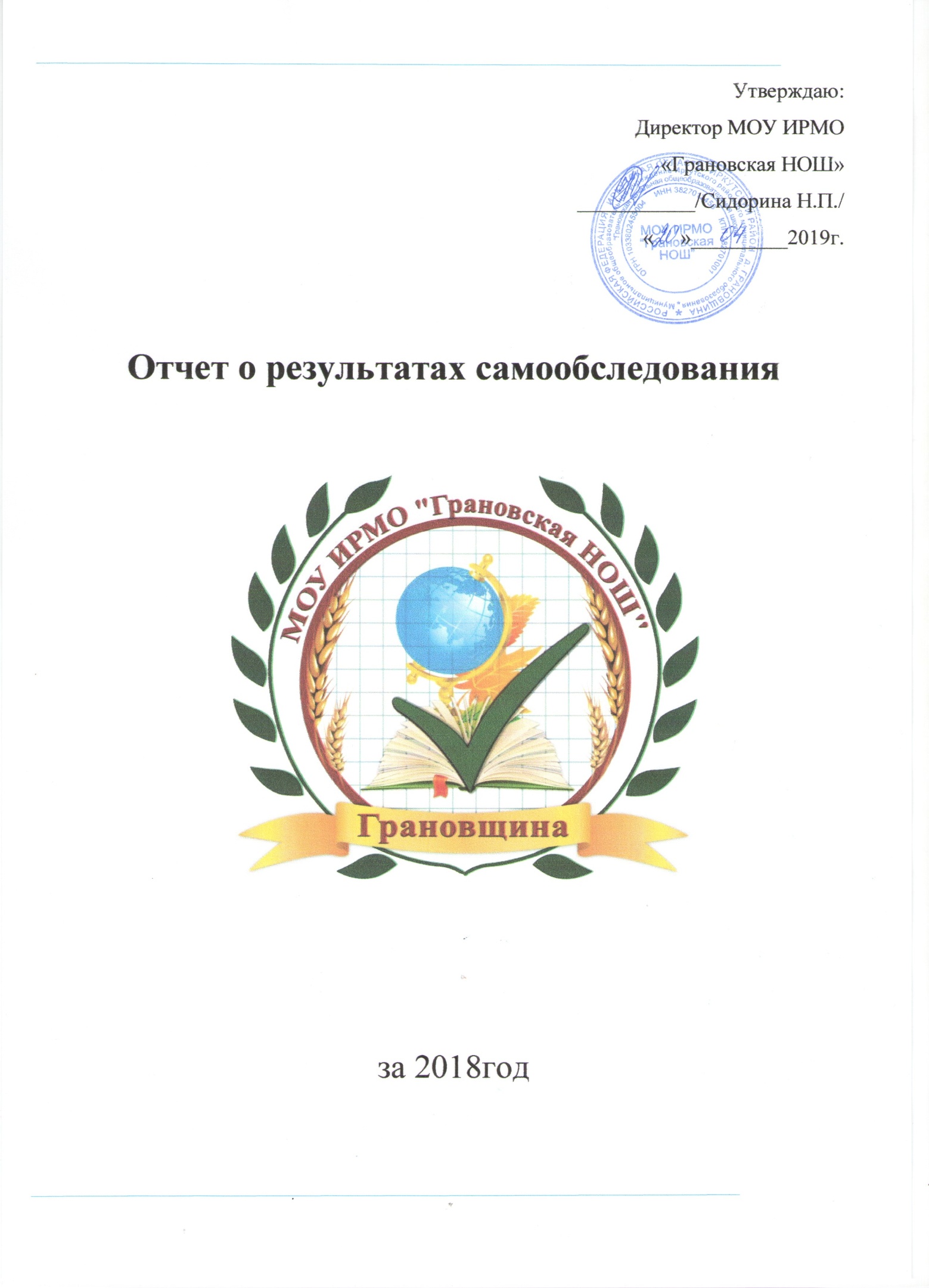 Цель самообследования:     Проведение внутренней экспертизы с целью всестороннего анализа деятель-ности МОУ ИРМО «Грановская НОШ»  в сравнении с предыдущими годами, информировать родителей (законных представителей), местную общественность об основных результатах и проблемах функционирования и развития школы в 2018 году, способствовать развитию партнерских отношений между школой и родителями (законными представителями), местной общественностью, бизнес–сообществом, педагогическим сообществом, шефствующими организациями, выпускниками школы.      Информация, представленная в докладе, является достоверной, отражает реальное состояние развития школы за 2018 год.Процедура самообследования способствует:1.Определению соответствия критериям показателей государственной аккредитации, образовательным целям и социальным гарантиям.2. Рефлексивной оценке результатов деятельности педагогического коллектива, осознанию своих целей и задач и степени их достижения.3. Возможности заявить о своих достижениях, отличительных показателях.4. Отметить существующие проблемные зоны.5. Задать вектор дальнейшего развития школы.Источники информации:1. Нормативно-правовые документы, рабочие документы, регламентирующие направления деятельности ОУ (аналитические материалы, планы и анализы работы, программы, расписания уроков, дополнительного образования, статистические данные).2. Анализ и результаты административных контрольных работ в выпускных (4-ых) классах, определяющие качество подготовки выпускников (проведены в период самообследования).3. Результаты анкетирования участников образовательного процесса (определения степени удовлетворенности образовательным процессом).АНАЛИТИЧЕСКАЯ ЧАСТЬ                                                                                                   отчета по самообследованию МОУ ИРМО «Грановская НОШ»ОЦЕНКА ОБРАЗОВАТЕЛЬНОЙ ДЕЯТЕЛЬНОСТИ И ОРГАНИЗАЦИИ УЧЕБНОГО ПРОЦЕССАОбщие сведения о контингенте:      В МОУ ИРМО «Грановская НОШ» в 2018 году средне-годовая численность обучающихся составила 189 (8 комплект-классов), что на 49% больше, чем в 2017  году (92 ученика). В 2018 году в школе наблюдается большое увеличение численности учащихся, что связано с постоянным приростом местного населения.На начало 2018 года – 157 обучающихся, на конец 2018 года - 223 обучающихся. Анализируя контингент семей, прибывающих в нашу школу, можно сделать вывод, что большинство составляют городские полные семьи, приобретающие недвижимость в сельской местности.Условия для охраны и укрепления здоровья, организации питания обучающихся:Структура работы  по формированию культуры здорового и безопасного образа жизни на ступени начального общего образования представлена в виде пяти взаимосвязанных блоков — по созданию здоровьесберегающей инфраструктуры, рациональной организации учебной и внеучебной деятельности обучающихся, эффективной организации физкультурно-оздоровительной работы, реализации образовательной программы и просветительской работы с родителями (законными представителями) и способствует формированию у обучающихся ценности здоровья, сохранению и укреплению у них здоровья.Здоровьесберегающая инфраструктура образовательного учреждения включает:• соответствие состояния и содержания здания и помещений образовательного учреждения санитарным и гигиеническим нормам, нормам пожарной безопасности, требованиям охраны здоровья и охраны труда обучающихся;• наличие и необходимое оснащение помещений для питания обучающихся;• организацию качественного горячего питания учащихся, в том числе горячих завтраков и обедов;• оснащённость кабинетов, физкультурного зала, спортплощадок необходимым игровым и спортивным оборудованием и инвентарём;• наличие необходимого (в расчёте на количество обучающихся) и квалифицированного состава специалистов, обеспечивающих оздоровительную работу с обучающимися (логопеды, учителя физической культуры, психологи, медицинские работники).Рациональная организация учебной и внеучебной деятельности обучающихся, направленная на повышение эффективности учебного процесса, снижение при этом чрезмерного функционального напряжения и утомления, создание условий для снятия перегрузки, нормального чередования труда и отдыха, включает:• соблюдение гигиенических норм и требований к организации и объёму учебной и внеучебной нагрузки (выполнение домашних заданий, занятия в кружках и спортивных секциях) учащихся на всех этапах обучения;• использование методов и методик обучения, адекватных возрастным возможностям и особенностям обучающихся (использование методик, прошедших апробацию);• строгое соблюдение всех требований к использованию технических средств обучения, в том числе компьютеров и аудиовизуальных средств;• индивидуализация обучения (учёт индивидуальных особенностей развития: темпа развития и темпа деятельности), работа по индивидуальным программам начального общего образования.Эффективная организация физкультурно-оздоровительной работы, направленная на обеспечение рациональной организации двигательного режима обучающихся, нормального физического развития и двигательной подготовленности обучающихся всех возрастов, повышение адаптивных возможностей организма, сохранение и укрепление здоровья обучающихся и формирование культуры здоровья, включает:• полноценную и эффективную работу с обучающимися всех групп здоровья (на уроках физкультуры, во внеурочных мероприятиях);• рациональную и соответствующую организацию уроков физической культуры и занятий активно-двигательного характера на ступени начального общего образования;• организацию часа активных движений (динамической паузы) между 3-м и 4-м уроками;• организацию динамических перемен, физкультминуток на уроках, способствующих эмоциональной разгрузке и повышению двигательной активности;• регулярное проведение спортивно-оздоровительных мероприятий (дней Здоровья, соревнований «Малые Олимпийские игры», походов и т. п.)Просветительская работа с родителями (законными представителями) включает:• лекции, семинары, консультации по различным вопросам роста и развития ребёнка, его здоровья, факторам, положительно и отрицательно влияющим на здоровье детей и т. п.;• организацию совместной работы педагогов и родителей (законных представителей) по проведению спортивных соревнований, дней здоровья, занятий по профилактике вредных привычек и т.п.      В течение 2018 года для учащихся было организовано горячее питание (завтрак – для учащихся 1 смены, обед – для учащихся 2 смены).Доставку готовых блюд в школу обеспечиваетИП Макарова О.С., согласно контракту № 51-32/17 от 27 декабря 2017 года, заключенному с МОУ ИРМО «Грановская НОШ».  С целью улучшения качества организации горячего питания в школьном буфете и соблюдения норм САНПИна социальным педагогом и заведующей хозяйством школы регулярно подлежит контролю:Анализ соответствия документации и объема порций завтрака и комплексного обеда.Анализ меню.Выявление степени удовлетворенности питанием.Контроль учета детей, получающих горячее питание.Соблюдение норм САНПИна.Состояние кухонной, столовой посуды.Состояние спец. инветаря.Качество проведения влажной уборки помещений пищеблока, обеденного зала.По итогам проверок было выявлено: Санитарное состояние столовой удовлетворительное, в помещении чисто. Раковина для мытья рук учащихся чистая, жидкое мыло и бумажные полотенца в наличии. Обеденные столы и пол моются с соблюдением санитарных норм после каждого приема пищи. Количество посадочных мест 24, используется рационально.Общее санитарное состояние столовой и пищеблока удовлетворительное. Повар и кухонный работник столовой имеют допуск к работе в столовой, санитарные книжки. Во время работы пользуются спецодеждой и специальными головными уборами. Технологическое оборудование и уборочный инвентарь промаркирован. Посуда моется и обрабатывается в соответствии с требованиями САНПИна. Уборочный инвентарь хранится в специально отведенном месте.  В ходе комплексной проверки работы школьной столовой установлено следующее: меню на каждый день вывешено на стенде возле столовой; документы по организации питания в наличии, утверждены директором школы, оформлены в соответствии с требованиями, регулярно проверяются администрацией.      Представленные блюда на завтрак и обед соответствуют заявленным в меню. Меню соответствует Примерному цикличному меню, согласованному руководителем управления Роспотребнадзора по Иркутской области и утвержденному начальником Управления образования ИРМО.  Анализ меню позволяет сделать вывод о соответствии питания школьников рекомендациям врачей и диетологов: блюда отличаются разнообразием, питательностью; в меню включены молочные каши, витаминные напитки, свежие фрукты, овощные салаты.С целью выявления удовлетворенности питанием, среди родителей, учащихся школы проведено анкетирование. Опрошено 88% родителей, из них 85% высказали полную удовлетворенность питанием детей в школе.  У 4% родителей имеются незначительные замечания.Для учета детей, получающих горячее питание и поддержания порядка, в столовой организовано дежурство классных руководителей во время приема пищи детьми.  Повар также присутствует в обеденном зале во время приема пищи детьми.  Социальным педагогом школы своевременно ведется журнал бракеража готовых блюд, где регулярно фиксируется снятие пробы готовых блюд. Проба хранится в холодильнике 2 суток. Классные руководители ежедневно ведут контроль за соблюдением детьми гигиены рук перед принятием пищи.Условия для индивидуальной работы с обучающимися:Для проведения индивидуальной работы с обучающими на базе нашей школы была организована следующая работа:I - На информационном стенде школы были размещены и доступны для обучающихся и родителей расписания индивидуальных занятий, консультаций по предметам с указанием Ф.И.О. педагога, места и времени проведения.Консультации проводились: -Педагогом-психологом-социальным педагогом-логопедом -классными руководителями.Показателями организации индивидуальной работы являлись: 1. наличие и доступность необходимого учебного оборудования, учебно-методического  и справочного материала (печатного, электронного) для проведения индивидуальных занятий и консультаций.2. В методическом кабинете были систематизированы материалы:- нормативно – правовые документы;- методическое оснащение образовательной программы;                 - демонстрационный и дидактический материалы, игры, игрушки и т.д.- материалы внутреннего контроля и самооценки качества деятельности учреждения;- библиотечный фонд, аудиозаписи, фильмы, презентации, разработки занятий и т.д.В течение года была проведена индивидуальная диагностическая работа по запросу классных руководителей с целью изучения особенностей «трудных» учащихся. На данную категорию детей составлены психологические «портреты», родителям даны рекомендации по работе с детьми, имеющим трудности в обучении и адаптации.За период 2018года проводились индивидуальные консультации с родителями, учителями, индивидуальные и групповые занятия с учащимися. Индивидуальные занятия были направлены на коррекцию эмоциональных состояний, обучения навыкам контроля и саморегуляции.Таким образом, основной целью психолого-педагогической службы в школе на 2018 год являлось - создание благоприятных социально-психологических условий, обеспечивающих психологический комфорт и успешность всех участников образовательного процесса.В соответствии с этим были выделены основные задачи, стоявшие перед психолого-педагогической службой в 2018 году:-определение индивидуальных особенностей младших школьников и их учет при построении образовательной задачи учреждения; -проведение адаптационных мероприятий с младшими школьниками, формирование благоприятного психологического климата в коллективе;-помощь и содействие ребенку в решении актуальных задач развития, обучения, социализации: учебные трудности, нарушения эмоционально-волевой сферы, проблемы взаимоотношений со сверстниками, учителями, родителями;-осуществление целенаправленной систематической работы по предупреждению возможных психологических проблем и правонарушений у младших школьников;-взаимодействие с педагогическим коллективом образовательного учреждения в гармонизации социально-психологического климата; оказание консультативной помощи в решении конфликтных ситуаций, возникающих в ходе образовательного процесса;-оказание психолого-педагогической поддержки семьям младших школьников, в целях реализации принципа взаимодействия и обеспечения комплексного подхода в организации воспитательно-образовательного процесса.     В следующем году необходимо усилить индивидуальный подход в работе с одаренными обучающимися, с обучающимися при подготовке к ВПР, учебным мониторингам.В 2018 году был принят учитель –логопед, что способствовало более тщательно определять уровень речевого развития учащихся, сформированности некоторых универсальных учебных действий у детей, преимущественнокоммуникативных и регуляторных. В связи с этим, был оборудован отдельный кабинет для работы школьного логопункта.В кабинете были созданы условия для более эффективной коррекционной работы, а именно: логопедический кабинет пополнялся необходимыми дидактическими пособиями, направленными на развитие: фонематического восприятия, изготовлены пособия «Звуковые домики», «Звуковая линейка», «Звуковая мозаика», изготовлен интерактивный стенд для артикуляционной гимнастики, «Звукобуквария». Возможность развития творческих способностей и интересов обучающихся, включая их участие в конкурсах и олимпиадах (в том числе во всероссийских и международных), выставках, смотрах, физкультурных мероприятиях, спортивных мероприятиях, в том числе в официальных спортивных соревнованиях, и других массовых мероприятиях:В 2018 году наблюдалась положительная динамика участия в конкурсах разных уровней. Это связано, прежде всего, с участием в заочных творческих и предметных конкурсах, наличием мотивации самих педагогов, направленной на активизацию конкурсного движения.     Традиционными становится участие учащихся в школьных предметных олимпиадах, в районных олимпиадах для младших школьников и в играх-конкурсах всероссийского и международного масштаба.Анализ участия обучающихся в конкурсах различного уровня 2018 уч.г.Сравнительный анализ участия обучающихся в конкурсах различного уровня 2017/2018 уч.г.Результативность воспитательной работы:В  2018 году штат воспитательной службы составлял:     - заместитель директора по учебно-воспитательной работе;     - педагог-организатор;- социальный педагог;   -  педагог – психолог;- классные руководители.Цель воспитательной работы: Формировать личность, способную к самореализации, самопрезентации, стремящуюся к самопознанию и саморазвитию, высоко нравственную, патриотическую, здоровую духом и телом.Задачи:- формировать основы морали – осознанной обучающимися необходимости определенного поведения, обусловленного принятыми в обществе представлениями о добре и зле, должном и недоступном;- формировать основы нравственного самосознания личности (совести) – способности младшего школьника формулировать собственные нравственные обязательства, осуществлять нравственный самоконтроль, требовать от себя выполнения моральных норм, давать нравственную оценку своим и чужим поступкам;- формировать способность открыто выражать и отстаивать свою нравственно – оправданную позицию, проявлять критичность к собственным намерениям, мыслям и поступкам;- развивать доброжелательность и эмоциональную отзывчивость, понимание и сопереживание другим людям;- Развивать трудолюбие, способность к преодолению трудностей.    Воспитательную деятельность в 2018 году школа осуществляла с учетом социально - профессионального состава родителей и учащихся. Были изучены семьи учащихся, их социальный состав - на начало года насчитывалось 8  учебных классов, с общей численностью  157 человек. На конец годаприбавилось еще 2 класса, таким образом, численность учащихся составило – 223учеников.В ходе изучения социального состава семей было выявлено :- увеличение количества многодетных семей;- сокращение числа неполных семей;- понижение  количества малоимущих семей.Работа классных коллективов была направлена на реализацию общешкольных и социально-значимых задач, участие классов в общешкольных мероприятиях. Это позволяет четко определить место классного коллектива в общей системе учебно - воспитательного процесса школы, что способствует: - повышению уровня общительности каждого в отдельности;- развитию личностных качеств учащегося, направленных на благо коллектива в целом, помогает рассмотрению классного коллектива как неотъемлемую часть школьного коллектива.     В соответствии с планом воспитательной работы были проведены открытые мероприятия, которые стали уже традиционными в школе:- Посвящение в первоклассники! (1-ые классы);- праздничный концерт ко Дню матери (1-4 классы);- интеллектуальная игра «Брейн-ринг» (3-4 классы),     - спортивные состязания «Малые Олимпийские игры» (1 -4 кл.);- конкурс чтецов «Служу России!» (1-4 кл.);- экологический субботник «День земли» (3-4 классы);- Смотр строя и песни «Равняйсь! Смирно!» (1 -4 кл.). - последний звонок «Выпуск-2018» (4-ые классы);- соревнования по велогонкам «Безопасное колесо» (2-4 классы).В течение года регулярно проводилась работа по методическому обеспечению воспитательного процесса, велась нормативная и методическая документация по организации воспитательного процесса в школе.Заинтересовать и включить ребят в жизнедеятельность коллектива можно только под руководством творчески работающих классных руководителей.Удовлетворённость учащихся школьной жизнью стабильно соответствует достаточному уровню, что свидетельствует о комфортном социально – психологическом климате в школе.При систематическом отслеживании уровня удовлетворённости учащихся школьной жизнью выделяется ряд вопросов, которые требуют тщательной доработки:83 % учащихся удовлетворены количеством и качеством воспитательных мероприятий;17 % учащихся хотели бы более разнообразить внеклассную жизнь в школе и считают, что необходимо увеличить количество кружков по интересам.В 2018  году проводился мониторинг за деятельностью классного руководителя по следующим показателям:- обеспечение жизни и здоровья учащихся;- обеспечение позитивных межличностных отношений;- содействие освоению школьниками образовательных программ;- осуществление гражданско-правового и патриотического воспитания;- реализация программы воспитания;- профилактическая работа.По данным мониторинга за период 2018 года:- высокий уровень качества выполнения обязанностей продемонстрировали 9 классных руководителей, что составляет90 %;- средний уровень качества выполнения обязанностей продемонстрировали 2 классного руководителя, что составляет 10 %;- низкий уровень качества выполнения обязанностей продемонстрировали 0 классных руководителей, что составляет 0 %.Наиболее успешно классными руководителями решаются вопросы:- изучение и анализ состояния воспитательной работы в классах, выявление и предупреждение недостатков, формирование единых принципиальных подходов к воспитанию личности.На сегодняшний день основная проблема школы состоит в том, что в школе нет условий (актового зала), чтобы проводить массовые (общешкольные) воспитательные мероприятия, поэтому в зимний период мероприятия носят классный характер.В 2018 году был заключен договор о сотрудничестве между МОУ ИРМО «Грановская НОШ» и МУК СКК УМО Дом Культуры «Овация» (д.Грановщина). Для продуктивного взаимодействия был составлен план совместной работы на 2018-2019 учебный год.За период 2018 года были проведены такие совместные мероприятия, как: С открытием Дома культуры в д.Грановщина у ребят нашей школы появилась отличная возможность почувствовать себя артистами на концертной сцене. Воспитательная работа школы для 1-4 классов в 2018 годустроилась                         в рамках 5 основных направлений и реализовывалась на основе интеграции внеурочной, внешкольной и внеучебной деятельности. Большое место в воспитательной системе занимает дополнительное образование. В системе единого воспитательно-образовательного пространства школы работа по дополнительному образованию в 2018 году была направлена на выполнение задач по дальнейшему обеспечению доступных форм обучения,обучающихся во внеурочное время с учетом их индивидуальных особенностей.Общий охват обучающихся внеурочной занятостьюВся информация об организации воспитательной работы и участии учащихся нашей школы в мероприятиях разного уровня регулярно отражается на сайте МОУ ИРМО «Грановская НОШ» http://schoolgranovshina.irk.city/p/news.Возможность оказания психолого-педагогической, медицинской и социальной помощи обучающимся:В 2018 году в школе был создан психолого-медико-педагогический консилиум, который обеспечивает эффективную работу с детьми, имеющими трудности в обучении и школьную дезадаптацию, в соответствии с концепцией коррекционно-развивающего обучения. В состав консилиума входят специалисты: социальный педагог, педагог-психолог,учитель-логопед, секретарь консилиума, учитель, представляющий ребенка на ПМПК. ПМПк в своей деятельности руководствовалось федеральными законами, указами и распоряжениями Президента РФ, постановлениями и распоряжениями Правительства РФ, решениями соответствующего органа управления образованием, настоящим положением, уставом МОУ ИРМО «Грановская НОШ», договором между образовательным учреждением и родителями (законными представителями) обучающихся, воспитанников, Конвенцией ООН о правах ребенка, Законом РФ «Об образовании».Задачами ПМПк образовательного учреждения являются:- выявление и ранняя (с первых дней пребывания ребенка в образовательном учреждении) диагностика отклонений в развитии или состояний декомпенсации;- профилактика интеллектуальных и эмоционально-личностных перегрузок и срывов;- выявление резервных возможностей развития;- определение характера, продолжительности и эффективности специальной (коррекционной) помощи в рамках имеющихся в данном образовательном учреждении возможностей;- подготовка и ведение документации, отражающей актуальное развитие ребенка, динамику его состояния, уровень школьной успешности;- разработка рекомендаций учителю, родителям для обеспечения индивидуального подхода в процессе коррекционно-развивающего сопровождения;- определение готовности к школьному обучению для детей старшего дошкольного возраста, поступающих в школу, с целью выявления «группы риска».    Обследование ребенка специалистами ПМПк осуществлялось по инициативе родителей (законных представителей) или сотрудников образовательного учреждения с согласия родителей (законных представителей) на основании договора между образовательным учреждением и родителями (законными представителями) обучающихся, воспитанников. Обследование проводилось каждым специалистом ПМПк индивидуально с учетом реальной возрастной психофизической нагрузки на ребенка. По данным обследования каждым специалистом составлялось заключение и разрабатывались рекомендации. В 2018 году по социальной защите учащихся были определены следующие основные направления работы:1.  Учебно-воспитательная работа (учет посещаемости и успеваемости).
2.  Внешкольная и внеклассная работа (предупреждение и профилактика правонарушений, распространения наркотиков, правовой всеобуч, организация отдыха детей в каникулярное и внеурочное время).
3.  Организация питания учащихся и оказание материальной помощи.
4.  Медицинское обеспечение учащихся, состояние и работа по предупреждению травматизма учащихся.
5.  Совместная работа школы, семьи и общественности (совместная работа с органами исполнительной власти, медико-психологическими службами).
6.  Методическая работа (повышение квалификации, педсоветы, консультации). ЦЕЛИ:
1.          Комплексное решение социально-педагогических проблем учащихся школы, защита их прав, социальная адаптация и реабилитация.
2.          Совершенствование организационно-методического обеспечения.
3.          Организация здорового питания.ЗАДАЧИ:
1. Оказание социальной, юридической, педагогической, психологической помощи нуждающимся, учащимся, родителям.
2.      Организация работы с детьми, находящимися под опекой и попечительством.
3.    Помощь в восстановлении взаимовыгодных отношений между личностью и обществом для улучшения качества жизни каждого.
4. Проведение пропаганды здорового образа жизни; организация работы по профилактике негативных форм поведения (курения, алкоголизма, употребления наркотических и психотропных веществ).
6. Организация работы с детьми, склонными к противоправному поведению.
7. Повышение эффективности организации и регулирования школьного питания.
8.  Организация взаимодействия с различными инфраструктурами района и поселения в целях оказания помощи учащимся и их семьям.
    Работа осуществлялась через традиционные формы: проведения социальной паспортизации классов, школы; изучение ситуации в семьях, которые стоят на учете в «группе риска», социально-педагогическая диагностика с целью выявления личностных проблем учащихся, семьи.
    Особое внимание уделялось учащимся, находящимся в трудной жизненной ситуации.
Социально-педагогическая защита прав ребенка выражалась в таких формах работы: выявление и поддержка учащихся, нуждающихся в социальной защите  (дети из многодетных, малообеспеченных семей и других категорий).
В школе организовано обеспечение учащихся горячим питанием. Многодетным и малообеспеченным семьям ежемесячно организована компенсация бесплатного питания в виде продуктового набора.  Следующее направление работы, которому уделялось внимание не только со стороны социального педагога, но и классных руководителей, администрации школы – это обеспечение социально-педагогической поддержки семьи в формировании личности учащегося. Выявление неблагополучных семей, создание банка данных, пополнение информации о неполных семьях; семьях, имеющих детей с особенностями здоровья и психического развития, семьях, оказавшихся в трудной жизненной ситуации. В 2018 году продолжался социальный патронаж семей, которые нуждаются в особом внимании. В течение года осуществлялся ежедневный мониторинг посещения учебных занятий детьми из семей группы риска с незамедлительным выяснением причины в случае отсутствия. Систематически проводилась социально-педагогическая работа с учащимися, родители учеников с девиантным поведением постоянно получали консультации психолога и социального педагога.Направление социально-педагогического консультирования в деятельности школыв 2018 году реализовывалось через организацию и проведение индивидуальных консультаций, бесед с учащимися:«Адаптация учащихся 1 класса в школе», «Диагностика мотивации учащихся к учебной деятельности» и др. В течение года с родителями многодетных и малообеспеченных семей, а также с одинокими родителями, регулярно осуществлялось консультирование по сбору необходимых документов для оформления социальных льгот. Эта работа проводилась в сотрудничестве с органами социальной защиты населения и Администрацией Уриковского МО.      Работа педагога-психолога в 2018 году строилась по направлениям:                                   -Диагностическая работа; -Коррекционно-развивающая; -Консультативно-просветительская; -Организационно-методическая.При реализации диагностического направления, в соответствии с планом работы педагога-психолога были выполнены следующие мероприятия:1. Первичная диагностика будущих первоклассников проводилась по   методикам «Нарисуй человека» и блока методик изучения познавательных процессов.  Анализ полученных результатов определил направления работы с будущими первоклассниками и их родителями. Анкетирование среди педагогов и родителей выявило личные представления о «портрете» ученика начальной школы. Диагностика осведомлённости родительскойкомпетентности по вопросам готовности к школьному обучению.   По результатам первичной диагностики составлено и проведено родительское собрание с родителями первоклассников.  Определены направления  просветительской, индивидуальной и коррекционной работы.                                                                                                                                                                                                                                                                                                                                                                                                                                                                                                                                                                                                                                                                                                                2. Диагностика первоклассников с целью определения уровня школьной мотивации, использовался проективный тест «Домики» и рисуночная проба «Несуществующее животное». На основании полученных результатов исследования первоклассников составлены сводные таблицы адаптированности первоклассников и представлены классным руководителям 1–х классовс целью изучения и учета индивидуальных особенностей первоклассников при планировании учебно-воспитательного процесса.3. Среди учащихся 2-х классов была проведена психолого-педагогическая диагностика уровня адаптации и развития мотивов школьного обучения. Использовались методики: диагностика «Изучение адаптации ребёнка в школе»,  методика диагностики  уровня школьной тревожности,  уровня самооценки, модифицированный вариант анкеты школьной мотивации Н.Г.Лускановой, методика ранжирования «Мотивы учебной деятельности» и теста Филипса. Изучение познавательных особенностей неуспевающих и слабоуспевающих учащихся с целью создания банка данных для составленийпсихолого–педагогических характеристик для представления на ПМПК. Диагностическая работа была направлена на изучение эмоционально-волевой сферы, особенностей когнитивных процессов, общей осведомлённости.4. Проведена индивидуальная диагностическая работа по запросу классных руководителей с целью изучения особенностей «трудных» учащихся. Составлены психологические «портреты», даны рекомендации по работе с детьми, имеющих трудности в обучении и адаптации.5. В 3-х классах были проведены диагностические мероприятия по оценке школьной тревожности, психологического климата в классе, анкетирование учащихся с целью изучения уровня удовлетворённости школьной жизнью. Анализ проведённых диагностический мероприятий выявил допустимый уровень общей тревожности, достаточный условный показатель удовлетворённости школьнойжизнью и определение уровня сплоченности классных коллективов.6. В 4 классе проведена диагностика и изучение профессиональных предпочтений выпускников, методика выявления мотивов школьного обучения, определение готовности к обучению в среднем звене.          7.Также проводилась диагностическая работа по индивидуальным запросам со стороны администрации, родителей и самих обучающихся. Причины обращения: проблемы связанные с обучением,  мотивацией, поведением, определение актуального уровня развития и выявление личностных особенностей.С целью изучения психологической безопасности всех участников образовательного процесса был проведен мониторинг психологической безопасности образовательной среды в МОУ ИРМО «Грановская НОШ».Коррекционно-развивающая работа осуществлялась в рамках индивидуальных и групповых занятий.  Адаптирована и реализована программа коррекционно-развивающих занятий по адаптации первоклассников к школьному обучению по теме: «Я-первоклассник».Среди учащихся 1-х классов проводились групповые и индивидуальные занятия. Направления групповой и индивидуальной коррекционной работы: снятие тревожности, работа со страхами, обучение преодолению стрессовых ситуаций, освоение приёмов релаксации. Большое внимание было уделено развитию познавательных процессов – памяти, мышления, воображения, внимания.Проводилась психолого-педагогическая коррекционная работа с детьми из многодетных, а также малоимущих семей, в том числе: личные беседы-консультации с родителями, тестирование детей «группы риска».  Составлены протоколы бесед.   В 4 классе проведена диагностическая и коррекционная работа по вопросам детских конфликтов. С детьми проводились профилактические беседы, индивидуальные консультации, контроль за посещаемостью, наблюдение на уроках. Давались рекомендации и консультации учителям, работающим с детьми и их родителям.        В 3-4 классах проведены тренинги личностного роста, «Как сказать «нет», групповые занятия «Мой внутренний мир», подготовлены и представлены проекты «О чем расскажет моё имя».В 4 классе проведён классный час «Что такое ВПР», где учащиеся познакомились с нормативной базой и условиями прохождения аттестации. Ученики приняли участие в тренингах уверенности в себе, тренинге «Я рисую моё будущее», тренинге «Знакомство с профессиями». С целью коррекции коммуникативных навыков детей с ОВЗ проводятся развивающие занятия с детьми этой категории.В ходе консультативного сопровождения рассматривались следующие вопросы:Проблемы преодоления трудностей в обученииОсобенности детско-родительских отношенийПроблемы адаптационного периода первоклассниковОсобенности воспитания и развития детей в семьеПоведенческие проблемы.При реализации этого направления проводились групповые мероприятиядля родителей, а также мероприятия консультационной и просветительской направленности, в виде выступления на общешкольном родительском собрании и на родительских собраниях в классах. Тематика родительских собраний касалась вопросов возрастных особенностей младших школьников, особенностей эмоционально-волевой сферы, детских конфликтов.За 2018 год проводились индивидуальные консультации с родителями, учителями, индивидуальные и групповые занятия с учащимися. Индивидуальные занятия были направлены на коррекцию эмоциональных состояний, обучения навыкам контроля и саморегуляции.       В 2018 году учащиеся школы стали участниками недели психологии под девизом «Жизнь не игра – перезагрузки не будет».  В рамках недели проведены следующие мероприятия: фотоколлаж «Позитивчик в кадре», созданы кластеры «Жизнь это…», составлен альбом «Хорошее настроение», 3-4 классы стали участниками тренингов «Всё, что нас убивает», «Мир добра существует», «Я рисую своё будущее»В рамках профилактики суицидального поведения составлен план работы педагога – психолога. Во всех классах проведены тренинги личностного роста «Я – это «Я» и это мне нравится».Условия организации обучения и воспитания, обучающихся с ОВЗ:      В своей работе учитель-логопед руководствуется Положением «Об организации работы логопедического пункта общеобразовательного учреждения» (Федеральным законом от 29.12.2012 № 273-ФЗ (ред. от     30.12.2015)  «Об образовании в Российской Федерации»;  приказом Министерства образования и науки России от 30.08.2013 №1015 (ред. от 17.07.2015) «Об утверждении Порядка организации и осуществления образовательной деятельности по основным общеобразовательным программам образования – образовательным программам начального общего и среднего общего образования» (Зарегистрировано в Минюсте России 01.10.2013 № 30067);  санитарно-эпидемиологическими правилами и нормами Сан. Пин 2.4.2 3286 – 15 от 10.07.2015 №26.)Для диагностики и мониторинга используются: «Тестовая методика диагностики устной речи» Т.А. Фотековой, нейропсихологическая диагностика письма и чтения младших школьников Т.В. Ахутиной, Н.М. Пылаевой, О.Б. Иншаковой.С 1 по 15 сентября 2018-2019 учебного года учителем-логопедом проведено обследование устной и письменной речи   223 учащихся начальной школы.Обследование устной речи проводилось с учащимися 1 классов. Всего 73 первоклассника, из них выявлено с нарушениями речи 30 учащихся, зачислено 8 первоклассников.С учащимися первых классов проводилась поэтапная логопедическая диагностика. На первом этапе осуществлялась экспресс-диагностика, охватывающая всех обучающихся, которая позволила судить об уровне речевого развития первоклассников, о сформированности некоторых универсальных учебных действий у ребёнка, преимущественнокоммуникативных и регуляторных. На втором этапе проводилась углубленное логопедическое обследование, охватывающее все компоненты речевой системы и выявляющее сформированность всех видов универсальных учебных действий.   Результаты логопедического обследования первоклассников                                    на начало 2018-2019 учебного года.Результаты логопедического обследования учащихся 2-4 классов на начало 2018 учебного года.Коррекционно-развивающее направление1.Комплектование групп по речевым дефектам.2.Составление календарно – тематического планирования по речевым дефектам, в соответствии с адаптированной программой «Школа грамотеев» и «Учимся вместе»3.Проведение подгрупповых, индивидуальных коррекционно-развивающих занятий.Подгрупповые, групповые занятия проводились по следующим направлениям:- коррекция психических процессов: внимания, памяти, мышления, восприятия, воображения;- развитие моторной функции, в целях профилактики оптической дисграфии;- развитие фонематического восприятия, элементов фонемного анализа и синтеза;- развитие артикуляционного аппарата с целью коррекции звукопроизношения;- совершенствование лексико-грамматических средств языка: обогащение словарного запаса, уточнение и совершенствование грамматического оформления связной речи при построении связного высказывания.4. Работа в составе школьного психолого-медико-педагогического консилиума.5. Отслеживание динамики развития обучающихся с заключением ПМПК.6. Подготовка пакета документов на ПМПК, совместно с психологом, социальным педагогом, учителем.РезультатСформированы группы.Составлены  календарно – тематические планы по речевым дефектам.С сентября по январь проводились индивидуальные и подгрупповые  коррекционные занятия с учащимися 1 – 4 классов в соответствии с расписанием.Подготовлено 14 пакетовдокументов на ПМПК.Методическое направлениеПрофилактическая работаНаправления работы1.Тематические выступления на родительских собраниях.2.Индивидуальное консультирование для заботливых родителей. 3.Проведение логопедических тренингов.4.Работа с учителями.Оформление рекомендаций для учителей начальных классов по актуальным вопросамРезультатПроведено родительское собрание. Тема: «Организация логопедического сопровождения в общеобразовательной школе. Сотрудничество с родителями».На собрании родителям были даны: характеристики речевых нарушений; разъяснены последствия, которые возникают в результате нарушения речи; даны рекомендации, а именно памятки заботливым родителям: «Роль семьи в развитии речи ребенка», «Профилактика нарушений чтения и письма»   Доведено до сведения родителей о том, что дети, имеющие речевые нарушения относятся к категории обучающихся нуждающихся в организации специальных условий обучения (СУО) в общеобразовательной школе. В течение I-IIчетверти будут проводиться коррекционные занятия с целью тщательного выявления СУО. Проведено 50 консультаций с родителями (законными представителями) на тему: «Создание специальных условий обучения в соответствии с ФГОС». Родителям рекомендовано прохождение ПМПК с целью определения дальнейшего образовательного маршрута. Результат 14 учащихся прошли ПМПК и получили заключения.С родителями  учеников, зачисленных на школьный логопункт 1-4 классов подписаны соглашения о сотрудничестве.	В рамках взаимосвязи проводились консультации с учителями. Обсуждали методы и приемы воздействия на учеников, которые испытывают трудности в обучении.ОЦЕНКА СИСТЕМЫ УПРАВЛЕНИЯСтруктура управления школой:Управление Учреждением осуществляется в соответствии с законодательством Российской Федерации, Уставом Иркутского районного муниципального образования и Уставом МОУ ИРМО «Грановская НОШ»  и строится на принципах единоначалия и самоуправления.  Управлять – значит приводить к успеху других. Успех – это реализованная цель. Организуя работу с педагогическим коллективом, администрация руководствуется принципами коллегиальности.         В соответствии с Уставом в МОУ ИРМО «Грановская НОШ» сформирована следующая структура управления: Коллегиальное общественное самоуправление (Управляющий совет школы, родительское собрание, родительский комитет, собрание трудового коллектива), директор школы, коллегиальное педагогическое самоуправление (педагогический совет, методический совет, совещание при директоре) участники образовательного процесса  (методические объединения учителей, органы ученического самоуправления).  Разработанная администрацией школы структура управления образовательным учреждением задействует всех участников образовательного процесса: педагогов, учащихся, родителей.      Данная структура демократического управления школой помогает учесть интересы всех участников образовательного процесса и грамотно решать поставленных государством задачи перед школой. Функциональные обязанности:      Функциональные обязанности, распределенные среди членов администрации, обеспечивают режим жесткого функционирования и гибкого развития. Это обусловлено достаточным уровнем управленческой культуры, владением современными информационными технологиями. Целостная работа механизма управления, координирование деятельности педагогического коллектива осуществляется через: - Четкое определение уровня управления, их функционала и связи между ними; - Построение работы на перспективной, прогнозируемой основе по программе развития;                                                                        - Перевод делопроизводства на компьютеризированную основу; - Системность ВШК; - Внедрение системного подхода в диагностике состояния УВП. Администрация школы, делегируя управленческие полномочия, предоставляет право планировать использование часов школьного компонента, обсуждать программы спецкурсов, выполнять контролирующие функции: проверка и ведение школьной документации (тетради, дневники), выполнение практической части учебных программ. Участие учителей в педагогических советах предоставляет широкое право в определении и принятии тех или иных решений, а также в их исполнении, а рефлексия проводимых мероприятий позволяет управленческой команде своевременно и оперативно корректировать свою деятельность и деятельность педагогического коллектива. Высок уровень проведения педагогических советов.Формы координации:Основными формами координации деятельности аппарата управления школы являются:  Совещание при директоре (2-3 раза в месяц);                                     Совещание при заместителе директора по УВР (1 раз в неделю).В настоящее время структура управленческих звеньев, система управленческих отношений, социально-психологический климат в педагогическом коллективе обеспечивают устойчивое и достаточно эффективное управление, решение задач повышения уровня образования, создание условий для всестороннего развития интересов, склонностей, способностей обучающихся, повышения уровня профессиональной компетентности педагогических работников.            Важное место в решении управленческих задач занимают родители и обучающиеся. Существующая в школе организационная структура позволяет включить их в решение всех проблем. Для системы отношений между управленческими звеньями характерны разделение полномочий и ответственности, демократизм и гуманизм.Для управления школой характерны мотивационный подход, система контроля, которая включает элементы мотивации и консультирования, самоконтроля и взаимоконтроля на добровольной основе, выявление и обобщение оригинальных идей передового опыта учебно-воспитательной и развивающей деятельности.                  Регулярно работающим коллегиальным органом школьного управления является педагогический совет, который собирается 4 раза в год (ежеквартально).На педагогических советах рассматриваются вопросы методического обеспечения образовательного процесса, организационные вопросы совершенствования деятельности ОО, задачи и перспективы развития ОО, анализируются результаты деятельности школы, поднимаются вопросы о культуре школы как фактор социализации учебно – воспитательного процесса, о внутренних ресурсах школьного сообщества по предупреждению конфликтности. Решения педагогического совета, принятые открытым голосованием, обязательны для выполнения всеми членами коллектива, что способствует развитию, совершенствованию образовательного процесса.Факты, свидетельствующие об эффективности системы управления образовательной организацией:В течение всего года перед руководством школы стояла цель – работать над повышением эффективности системы управления образовательной организации. В связи этим, на начало года были определены задачи для достижения поставленной цели, а именно:- развитие благоприятной и мотивирующей на учебу атмосферы в школе; - обучение школьников навыкам самоконтроля, самообразования;- развитие творческих способностей обучающихся.- совершенствование процедуры мониторинга обученности школьников с целью повышения качества образования;- проведение работы, направленной на сохранение и укрепление здоровья обучающихся и привитие им навыков здорового образа жизни; - внедрение новых методик, форм и приемов работы по развитию поликультурного образования в образовательном процессе;- повышать профессиональный уровень педагогических кадров через систему деятельности МО и курсовую подготовку ИРО, ЦИМПО. К фактам, свидетельствующим об эффективности системы управления нашей школы можно отнести:- стабильность педагогического коллектива;- систематическое повышение квалификации педагогических кадров;- отсутствие отсева обучающихся (за исключением отсевом обучающихся по причине смены места жительства в другой район); - большой приток первоклассников для обучения в нашей школе;-100% получение свидетельств выпускниками начальной школы 4 класса в конце учебного года;- положительная репутация педагогического состава среди жителей микрорайона.  В2018 годудиректору МОУ ИРМО «Грановская НОШ» быловручено благодарственное письмоот депутата государственной думы федерального собрания российской федерацииМ. В. Щапова за успешную организацию и проведение мероприятий, направленных на создание условий, соответствующих современным требованиям для обучения и воспитания школьников.       В 2018 году МОУ ИРМО «Грановская НОШ» получила благодарственное письмо за участие в районном конкурсе «Лучшая организация иркутского районного муниципального образования по развитию социального партнерства».ОЦЕНКА СОДЕРЖАНИЯ И КАЧЕСТВА ПОДГОТОВКИ ОБУЧАЮЩИХСЯРезультаты успеваемости обучающихся:Учебный план школы в 2018 году был составлен на основании базисного учебного плана. При составлении учебного плана соблюдалась преемственность между ступенями обучения и классами, сбалансированность между предметными циклами, отдельными предметами. Уровень недельной учебной нагрузки на ученика не превышал предельно допустимого. Образовательная программа школы и учебный план предусматривают выполнение государственной функции школы - обеспечение начального общего образования и развитие ребенка в процессе обучения. Достижение указанных целей обеспечивается поэтапным решением задач работы школы на каждой ступени обучения.В 2018 году школа работала в режиме 5-дневной недели для всех учащихся. Аттестовались по четвертям (2 - 4 классы).  В 5 классах на конец 2017 – 2018учебного года показали результаты157 учеников.Мониторинг качества знаний по предметам в 2-4-х классахПо итогам 2017-2018учебного года 157 учащихся переведены в следующий класс, 19 учащихся окончили начальную школу, из  них на «4»  и «5» - 11 человек.  По итогам года успеваемость по школе составила 100%,   качество знаний – 69%.  На  «отлично» и  «хорошо» закончили учебный год 68 учащихся, что составило 69 % от общего количества оцениваемых учащихся (кроме 1-ых классов). Образовательные результаты по ВПР:В соответствии с приказов Министерства  образования  и науки от 20.10.2017 г. № 1025 « О проведении мониторинга качества образования», в 2017-2018 учебном году, на основании письма Рособрнадзора № 05-11 от 17.01.2018 г. «Всероссийские проверочные работы -2018 г.»–  по русскому языку 17 по 19 апреля 2018 года на 2 уроке;– по математике 24  апреля 2018 года на 2 уроке;– по окружающему миру 26 апреля 2018 года на 2 уроке.Индивидуальные результаты участников по русскому языкуИндивидуальные результаты участников по математикеИндивидуальные результаты участников по окружающему мируВостребованность 19учеников:     По результатам обучения в МОУ ИРМО «Грановская НОШ» все выпускники 2018 года 6ыли аттестованы и  переведены в 5 класс.КАЧЕСТВО КАДРОВОГО СОСТАВАУкомплектованность педагогическими кадрами:В 2018 году педагогический состав школы был представлен так:Уровень образования педагогических кадров:По уровню образования:Уровень квалификации педагогических кадров:По квалификационным категориям:Распределение педагогических кадров по стажу работы:Распределение педагогических кадров по возрасту:По возрасту:   Средний возраст педагогических работников – 41 год.Непрерывность профессионального развития:Условия, созданные в школе, способствуют росту профессионального мастерства учителей.В2018 году  учителя прошли курсы повышения квалификации. Ежегодно учителя школы повышают свою квалификацию в ГАУ ДПО "Институт развития образования". Список учителей, прошедших курсы в 2018 году:       Прошли курсовую переподготовку «Механизмы и инструментально-методическое  обеспечение введения и реализации ФГОС (для учителей)» - 4 педагога.      Молодые педагоги школы прошли курсы  повышения квалификации « Современные цифровые образовательные технологии для учителя начальной школы».	 В сентябре 2018 года на базе школы состоялся районный семинар – практикум «Полезные привычки»,  в котором приняли участие все педагоги школы.	Два педагога школы приняли участие в работе городского семинара «Подходы к организации образования, учащихся с ОВЗ в образовательных организациях»	Учителя школы прошли курсы повышения квалификации  «Теория и практика развивающего обучения в современной школе»В течение года педагоги приняли участие в районных мероприятиях по повышению профессиональной компетентности:- семинаре-практикуме по подготовке аттестационных материалов педагогических работников (экспертное заключение и модельный паспорт);- педагогических мастерских в рамках районной стажировочной площадки «Интерактивная лаборатория информационных технологий», семинаре «Особенности невербального общения в деятельности педагога»,   районном семинаре «Педагогические приемы формирования УУД в нач. школе в условиях введения ФГОС НОО».   А также, все педагоги систематически принимают участие в дистанционных международных и всероссийских олимпиадах, тестированиях, вебинарах и конкурсах с целью повышения уровня самообразования.Выводы: обучение на курсах учителя школы проходят по плану.  Курсы по ФГОС прошли 13 учителей начальных классов, что составило 81%.Задачи: мотивировать учителей на непрерывное повышение педагогического мастерства; обеспечить выполнение плана повышения квалификации через курсы.Ежегодно педагоги школы делятся опытом друг с другом, анализируют методику преподавания, таким образом, в 2018 году были проведены открытые уроки и внеклассные  мероприятия.      Состоявшиеся открытые уроки анализировались и рассматривались с точки зрения оптимизации учебного процесса, индивидуально-дифференцированного подхода в обучении, применении здоровьесберегающих методик и форм организации учебно-воспитательного процесса, развития исследовательских и творческих способностей учащихся, интерактивных технологий. Все открытые уроки имели практико-ориентированную направленность, соответствовали ФГОС.Участие в профессиональных конкурсах, публикация статей.Одной из форм повышения методического мастерства педагогов является их участие в публикации статей в сборниках электронных Всероссийских изданий, СМИ.   Учителями начальных классов  размещены разработки уроков и внеклассных мероприятий по адресам http://nsportal.ru, http://www.proshkolu.ru, https://my.1september.ru,оформлены подписки на Международном современном учительском портале:  http://easyen.ru. Педагоги школы впервые приняли участие в   муниципальных конкурсах профессионального мастерства  «Учитель - 2018» и  «Учитель ХХI века», в которых заняли  призовые места.На следующий год были выстроены следующие задачи:1. Продолжить работу педагогического, методического советов по повышению профессионального мастерства педагогов, повысить роль научного труда учителя.  2. Создать творческую атмосферу в школе путем организации работы творческих микрогрупп, работы семинаров, конференций (тематику обсудить на первом заседании МО).3. Стимулировать педагогический коллектив к подготовке и прохождению                                    аттестации на первую и высшую квалификационную категорию. КАЧЕСТВО УЧЕБНО-МЕТОДИЧЕСКОГО И БИБЛИОТЕЧНО-ИНФОРМАЦИОННОГО ОБЕСПЕЧЕНИЯОсновные результаты деятельности методических объединений:Методическая работа в истекшем учебном году была направлена на выполнение поставленных задач и их реализацию через образовательную программу школы и учебно-воспитательный процесс.          В 2018 году коллектив школы работал над  темой: «Пути повышения эффективности  образовательного процесса через применение педагогических технологий в условиях федерального государственного образовательного стандарта второго поколения».        Цель: обновление и совершенствование образовательного процесса через применение  образовательных технологий. Повышение эффективности и качества образования в начальной школе в условиях ФГОС второго поколения.Задачи: 1. Продолжение изучения учителями начальных классов содержания ФГОС  НОО. 2. Создание условий эффективного психолого-педагогического и методического сопровождения участников педагогического процесса по реализации ФГОС НОО. 3. Совершенствование педагогического мастерства учителей по овладению современными образовательными технологиями в условиях ФГОС через систему повышения квалификации и самообразования каждого учителя. 4. Корректировка планов и программ, отбор методов, средств, приемов, технологий, соответствующих  ФГОС. 5. Внедрение в практику работы всех учителей МО современных образовательных технологий, направленных на формирование компетентностей обучающихся, УУД. 6. Внедрение в процесс обучения мониторинга процесса формирования УУД младшего школьника. 7. Применение информационных технологий для развития познавательной активности и творческих способностей обучающихся.      Методическая работа в истекшем году была направлена на выполнение поставленных задач и их реализацию через образовательную программу школы и учебно-воспитательный процесс.      К основным направлениям деятельности методической службы относятся:1. Аналитическая деятельность2. Информационная деятельность3. Организационно-методическая деятельность4. Консультационная деятельностьВ школе работает квалифицированный педагогический коллектив, способный обеспечить высокий уровень профильного обучения, создать условия для индивидуального развития учеников. Для учителей школы стали традиционными отработанные формы методической работы, которые позволяют решать проблемы и задачи, стоящие перед школой– педсовет, метод.совет;– публичный отчет;– доклады, выступления; – мастер – классы;– семинары;– обсуждение проблем;– самообразование, самоотчеты; - методические консультации;– административные  совещания. Поставленные задачи в 2018 году выполнены в полном объеме, чему способствовали: - спланированная деятельность администрации школы по созданию условий для участников образовательного процесса; - анализ выполнения принятых управленческих решений, обеспечивающих качество результативности обученности учащихся; - выявление причинно-следственных связей отдельных педагогических явлений и соответствующая коррекция деятельности. Научно – методическая работа школы строилась на основе годового плана. При планировании методической работы школы педагогический коллектив стремился отобрать те формы, которые реально способствовали реализации программы развития школы         Для решения задач было проведено 4 педагогических совета по следующим темам:1. «Успехи и проблемы, цели и задачи, ресурсы и направления в 2019году».2. «Мотивация учебной деятельности – основные условия успешного обучения школьников»3. «Проблемы социализации учащихся в начальной школе»4. «Ценностные аспекты образовательного процесса, как фактор развития школы»»5. «Итоги учебного года. Перевод учащихся в следующий класс»      В школе работало МО учителей начальных классов. В состав методического объединения входило 16 человек.      План работы МО подчинен задачам методической службы в соответствии с методической темой школы  и в 2018 год план реализован полностью. В течение года проведено 5 заседаний методического совета, на которых были рассмотрены следующие вопросы: Заседание № 1Планирование и организация методической работы учителей начальных классов на 2018 - 2019 учебный год. Заседание № 2Смысловое чтение как основа формирования УУД в начальной школе- Работа педагогического коллектива над методической темой школы; Заседание № 3Использование ИКТ в начальных классах — как одно из условий повышения качества образования.Заседание № 4Инновационный подход к организации контрольно - оценочной деятельности в условиях реализации ФГОС НОО Заседание № 5Результаты деятельности педагогического коллектива начальной школы по совершенствованию образовательного процесса.В перспективе  необходимо:- организовать активное участие членов МО в реализации программы развития, в инновационных процессах;- направить деятельность МО на повышение уровня педагогического мастерства педагогов с учетом их реального уровня компетентности и в соответствии с потребностями учителей.На заседаниях МО обсуждались следующие вопросы:освоение образовательных программ;изучение новых форм, приемов, методик;организация деятельности обучающихся на уроке и внеурочной деятельности;результаты мониторинга успеваемости и качества обучения;изучение нормативно – правовой документации;здоровьесберегающие методики в организации воспитательно-образовательного процесса;результаты самообразования.       Применялись следующие формы организации и проведения школьных методических объединений:лекция;семинар-практикум;творческая дискуссия;ярмарка методических идей;мастер – классы;встреча за круглым столом.    В ходе работы проводились объединённые заседания методических объединений учителей начальных классов Иркутского района. Рассматривались такие вопросы, как:-разработка системы уроков по теме или курсу;-разработка спецкурсов;-посещение уроков, внеклассных мероприятий с последующим анализом;-представление собственного опыта работы по теме, проблеме;-работа над темой по самообразованию;-подготовка докладов по определённой проблеме;-подготовка презентаций по изученной теме, проблеме;-демонстрация материалов по подготовке к обобщению передового педагогического опыта.-творческий отчёт по определённой теме или в рамках единой методической темы.В течение года все педагоги школы работают по выбранной теме самообразования. Отчет о проделанной работе по самообразованию, учителя представили в различной форме: доклады, открытые уроки, творческие отчёты. Состоявшиеся открытые уроки  анализировались и рассматривались с точки зрения оптимизации учебного процесса, индивидуально-дифференцированного подхода в обучении, применении здоровьесберегающих методик и форм организации учебно-воспитательного процесса, интерактивных технологий. Все открытые уроки имели практико-ориентированную направленность. Кроме теоретических вопросов, деятельность МО была направлена на  решение практических задач.  Прежде всего – это изучение нормативных документов, рассмотрение и внесение изменений в тематическое планирование, результаты диагностических контрольных работ,  результатов тестирований учащихся 1-4 х классов, мониторинг обученности учащихся по итогам года, выбор учебников и рабочих тетрадей на 2018-2019 учебный год.Выводы.Проанализировав работу методического объединения,  следует отметить:- МО  работает над созданием системы обучения, обеспечивающей потребность каждого ученика в соответствии с его склонностями, интересами и возможностями;  созданием благоприятных условий и обогащенной образовательной среды для развития интеллекта, исследовательских навыков, творческих способностей и личностного роста одарённых и высокомотивированных детей, психологически – безопасной среды;- Целенаправленно ведется работа по применению учителями современных методик и технологий обучения; - Большое внимание уделяется формированию у учащихся навыков по сохранению и поддержанию здоровья и ЗОЖ;- В методическом объединении  каждый учитель работает над своей темой самообразования, с обобщенными результатами которой он знакомит своих коллег на заседаниях методических объединений.Результаты инновационной деятельности и т.д.:Согласно ФГОС, внеурочная деятельностьорганизуется по направлениям развития личности (спортивно-оздоровительное, духовно-нравственное, социальное, общеинтеллектуальное, общекультурное) в таких формах как экскурсии, кружки, секции, круглые столы, конференции, диспуты, школьные научные общества, олимпиады, соревнования, поисковые и научные исследования, общественно полезные  практики и т. д.     При организации внеурочной деятельности обучающихся образовательным учреждением используются ресурсы образовательных учреждений дополнительного образования детей, организаций культуры и спорта. В период каникул для продолжения внеурочной деятельности используются возможности организаций отдыха детей и их оздоровления, тематических выездных мероприятий.Библиотечно-информационное обеспечение:ОЦЕНКА КАЧЕСТВА МАТЕРИАЛЬНО-ТЕХНИЧЕСКОГО ОБЕСПЕЧЕНИЯНаличие видов благоустройства:      Неотъемлемой частью качественного образования и воспитания учащихся, уровня преподавания является состояние материально-технической базы образовательного учреждения. Ежегодно, в ходе подготовки к новому учебному году, особое внимание уделяется соблюдению санитарно-гигиенических норм, охране здоровья обучающихся, выполнению требований пожарной безопасности, электробезопасности и норм охраны труда, выполнению всего комплекса мер, направленного на обеспечение анти- террористической защищенности образовательного учреждения. Усилия администрации школы и всего педагогического коллектива в течение учебного года направлены на создание и совершенствование комфортной образовательной среды, улучшение и расширение материально-технической базы. Для обеспечения бесперебойной жизнедеятельности заключены договоры с обслуживающими организациями.За счет бюджетного финансирования:- обновление учебной  мебели в кабинетах;- приобретён ноутбук;- приобретён МФУ; За счет привлечения спонсорских средств:- приобретен цветной принтер;           - музыкальная установка для проведения общешкольных мероприятий;                     - заменены классные доски в 3=хкабинетах;- приобретён ламинатор;- приобретён проектор;- разработаны и оформлены информационные стенды в холл школы (9 штук);- в бойлерной заменено окно;- приобретены обогреватели;- приобретены наглядные пособия.       В школе проводится большая работа по сохранению материально-технической базы: • В целях обеспечения сохранности материальных ценностей заключены договоры о полной материальной ответственности. • Осуществляется деятельность по поддержанию санитарно-гигиенического режима: дежурство по школе, ежедневная влажная уборка, ремонт санитарного оборудования в санитарных комнатах, проветривание, своевременная подготовка здания школы к зимнему периоду.        Своевременно ведется учетно-отчетная документация по привлеченным и расходуемым средствам.       В улучшении состояния учебно-материальной базы принимал участие весь педагогический коллектив, родители, учащиеся. Результатом такой совместной работы стала качественная подготовка школы к новому учебному году.Оснащенность учебных классов:     Учебно-воспитательный процесс в  школе в 2018 году был организован на базе 5 учебных кабинетов,  логопедического пункта, спортивного зала,  столовой. Все  помещения  оснащены  необходимой мебелью.   В школе 2 кабинета оборудованы    интерактивной доской. В  период подготовки школы к новому учебному году отремонтированы все помещения.Все учебные кабинеты оснащены наглядными дидактическими пособиями, учебной и справочной литературой, современным демонстрационным  оборудованием, техническими средствами обучения.     Серьезное внимание уделяется организации и проведению смотра учебных кабинетов. Такая целенаправленная работа способствует повышению роли кабинета в учебном процессе и мотивирует педагогов на развитие своего кабинета. Итоги смотра обсуждаются на совещании, педагогических советах. Финансово-экономическая деятельность школы была направлена на формирование эффективных экономических отношений, на совершенствование нормативно-правовой базы и рациональное использование поступающих средств, для повышения качества учебно-воспитательного процесса и укрепления материально-технической базы, выполнение муниципального задания по плану финансово-хозяйственной деятельности. Оснащенность компьютерами и возможность пользоваться интернетом:В 2017 году оснащенность школы составляла:ФУНКЦИОНИРОВАНИЕ ВНУТРЕННЕЙ СИСТЕМЫ ОЦЕНКИ КАЧЕСТВА ОБРАЗОВАНИЯОб организационной структуре внутренней системы оценки качества в общеобразовательной организации:    Организационная  и функциональная структура системы оценки качества образования в школе в 2018 году строилась следующим образом:Организационная структура, занимающаяся внутришкольной оценкой, экспертизой качества образования и интерпретацией полученных результатов, включает в себя: администрацию школы, педагогический совет, Методический совет школы иродительский комитет.Администрация  школы:-формирует блок локальных актов, регулирующих функционирование ВСОКО школы и приложений к ним, утверждает приказом директора школы и контролирует их исполнение;-разрабатывает мероприятия и готовит предложения, направленные на совершенствование системы оценки качества образования школы, участвует в этих мероприятиях;-обеспечивает на основе образовательной программы проведение в школе контрольно-оценочных процедур, мониторинговых, социологических и статистических исследований по вопросам качества образования;-организует систему мониторинга качества образования в школе, осуществляет сбор, обработку, хранение и представление информации о состоянии и динамике развития; анализирует результаты оценки качества образования на уровне школы;-организует изучение информационных запросов основных пользователей системы оценки качества образования;-обеспечивает условия для подготовки работников школы и общественных экспертов по осуществлению контрольно-оценочных процедур;-обеспечивает предоставление информации о качестве образования на муниципальный и региональный уровни системы оценки качества образования; формирует информационно – аналитические материалы по результатам оценки качества образования (анализ работы школы за учебный год, публичный доклад директора школы);-принимает управленческие решения по развитию качества образования на основе анализа результатов, полученных в процессе реализации ВСОКО.Методический совет школы:-участвуют в разработке методики оценки качества образования; участвуют в разработке системы показателей, характеризующих состояние и динамику развития школы;-участвуют в разработке критериев оценки результативности профессиональной деятельности педагогов школы;-содействуют проведению подготовки работников школы и общественных экспертов по осуществлению контрольно-оценочных процедур;-проводят экспертизу организации, содержания и результатов аттестации обучающихся и формируют предложения по их совершенствованию;-готовят предложения для администрации по выработке управленческих решений по результатам оценки качества образования на уровне школы.Педагогический совет школы:- содействует организации работы по повышению квалификации педагогических работников, развитию их творческих инициатив;-принимает участие в обсуждении системы показателей, характеризующих состояние и динамику развития системы образования в школе;-заслушивает информацию и отчеты педагогических работников, доклады представителей организаций и учреждений, взаимодействующих со школой по вопросам образования и воспитания подрастающего поколения, в том числе сообщения о проверке соблюдения санитарно-гигиенического режима в школе, об охране труда, здоровья и жизни обучающихся и другие вопросы образовательной деятельности школы;-принимает решение о формах проведения промежуточной аттестации по результатам учебного года.Об основных целях и задачах внутренней оценки качества и их реализации  за отчетный период:В 2018году в школе реализовывались основные цели, задачи и принципы системы оценки качества образованияЦелями системы оценки качества образования являются:- формирование единой системы диагностики и контроля состояния образования, обеспечивающей определение факторов и своевременное выявление изменений, влияющих на качество образования в школе;- получение объективной информации о функционировании и развитии системы образования в школе, тенденциях его изменения и причинах, влияющих на его уровень;-   предоставления всем участникам образовательного процесса и общественности достоверной информации о качестве образования;- принятие обоснованных и своевременных управленческих решений по совершенствованию образования и повышение уровня информированности потребителей образовательных услуг при принятии таких решений;- прогнозирование развития образовательной системы школы.Задачами построения системы оценки качества образования являются:- формирование единого понимания критериев качества образования и подходов к его измерению;- формирование системы аналитических показателей, позволяющей эффективно реализовывать основные цели оценки качества образования;- формирование ресурсной базы и обеспечение функционирования школьной образовательной статистики и мониторинга качества образования;- изучение и самооценка состояния развития и эффективности деятельности школы;- определение степени соответствия условий осуществления образовательного процесса государственным требованиям;- определение степени соответствия образовательных программ с учетом запросов основных потребителей образовательных услуг нормативным требованиям;- обеспечение доступности качественного образования;- оценка уровня индивидуальных образовательных достижений, обучающихся;- определение степени соответствия качества образования на различных ступенях обучения в рамках мониторинговых исследований качества образования государственным и социальным стандартам;- выявление факторов, влияющих на качество образования;- содействие повышению квалификации учителей, принимающих участие в процедурах оценки качества образования; определение направлений повышения квалификации педагогических работников по вопросам, касающимся требований  к аттестации педагогов, индивидуальным достижениям обучающихся;- определение рейтинга и стимулирующих доплат педагогам;- расширение общественного участия в управлении образованием в школе; содействие подготовке общественных экспертов, принимающих участие в процедурах оценки качества образования.В 2018 году педагогический коллектив начального уровня образования продолжил работу над темой: «Повышение качества образовательного результата на начальном уровне образования в условиях реализации Федерального государственного образовательного стандарта начального общего образования». Образовательный процесс был направлен на реализацию ФГОС НОО нового поколения и решение следующих задач: -реализация государственных образовательных стандартов второго поколения; -внедрение технологии системно-деятельностного подхода с целью формирования базовых компетенций современного человека; -развитие коммуникативной компетентности учащихся, формирование универсальных учебных действий, обеспечивающих возможность продолжения успешного образования в основной школе; -совершенствование педагогического мастерства учителей через проблемные открытые уроки, обобщение опыта, участие в мероприятиях различного уровня; -максимальное использование оборудования и программного обеспечения образовательного процесса начального уровня образования с целью повышения качества образовательного результата; -создание базы данных электронных дидактических материалов для проведения уроков и внеурочных мероприятий; -поиск новых форм взаимодействия педагогов и родителей.       С целью изучения уровня сформированности предметных и метапредметных результатов состояния усвоения программного материала за  учебный год был проведен мониторинг готовности к обучению во втором классе среди обучающихся 1-х классов; всероссийские контрольные работы в выпускных 4-х классах и итоговые контрольные работы (мониторинговые) во 2-3-их классах по математике, русскому языку, а также комплексная работа, включающая задания по русскому языку, литературному чтению, математике, окружающему миру. Задачи комплексной работы – установить уровень овладения ключевыми умениями (сформированность навыков чтения, умение работать с текстом, понимать и выполнять инструкции), позволяющими успешно продвигаться в освоении учебного материала на следующем этапе обучения. В основу системы оценки качества образования положены следующие принципы:-объективности, достоверности, полноты и системности информации о качестве образования;-реалистичности требований, норм и показателей качества образования, их социальной и личностной значимости, учёта индивидуальных особенностей развития отдельных обучающихся при оценке результатов их обучения и воспитания;-открытости, прозрачности процедур оценки качества образования; преемственности в образовательной политике, интеграции в общероссийскую систему оценки качества образования;-доступности информации о состоянии и качестве образования для различных групп потребителей;-рефлексивности, реализуемый через включение педагогов в самоанализ и самооценку своей деятельности с опорой на объективные критерии и показатели; повышения потенциала внутренней оценки, самооценки, самоанализа каждого педагога;-оптимальности использования источников первичных данных для определения показателей качества и эффективности образования (с учетом возможности их многократного использования);-инструментальности и технологичности используемых показателей (с учетом существующих возможностей сбора данных, методик измерений, анализа                           и интерпретации данных, подготовленности потребителей к их восприятию);-минимизации системы показателей с учетом потребностей разных уровней управления; сопоставимости системы показателей с муниципальными, региональными аналогами;-взаимного дополнения оценочных процедур, установление между ними взаимосвязей и взаимозависимости;-соблюдения морально-этических норм при проведении процедур оценки качества образования в школе.Выполнение плана работы организации по обеспечению функционирования внутренней системы оценки качества образования:План ВСОКО в МОУ ИРМО «Грановская НОШ» был выполнен на 99%.Об использовании внешней оценки качества образовательной деятельсности (в часности анализ результатов анкетирования по удовлетворенности качеством образовательной деятельности организаций и иных социологических опросов):Для определения степени удовлетворенности образовательными услугами потребителями образовательного процесса был произведен анализ результатов анкетирования учащихся и родителей за  учебный год.  Метод исследования: социологический метод анкетного опроса.     В ходе проведения социологического опроса учащимся предлагалось ответить на вопросы анкеты. Результаты анонимного опроса показали в целом удовлетворенность учащихся образовательным процессом и комфортность обучения в школе среди 2 - 4 классов (выборочно).  От 95 % до 100 % учащиеся выразили доверие преподавательскому составу.  От 70 % до 100 % учащихся в трудную минуту могут обратиться к школьному учителю за советом.  От 81 % до 89% могут свободно высказать свое мнение на уроке.  От 78 % до 100% испытывают уважительное отношение учителей.  От 92 % до 100 % учащихся не имеют конфликтов с учителями.  От 96 % до 100% учащихся учителя обращаются по имени.  От 96 % до 100 % учащихся считают школу безопасным местом, где можно себя комфортно чувствовать.  От 92 % до 100% в зависимости от возраста и класса любят свою школу и гордятся тем, что учатся в ней. Но есть позиции, исследование которых требует более внимательного отношения и дополнительного изучения.      По итогам 2018 года в МОУ ИРМО «Грановская НОШ» была проведена диагностика для выявления уровня психологической безопасности образовательной среды была использована методика «Психологическая безопасность образовательной среды школы» И.А. Баевой. Выборку исследования составили 16  педагогов, 223 учащихся  и 195 родителей. Цель исследования: оценка уровня психологической безопасности образовательной среды.Анализ результатов исследования показал, что для большинства педагогов характерно позитивное отношение к школе (96 %) и соответственно высокий уровень отношения к образовательной среде школы. Также было выявлено, что в позитивном отношении педагогов к школе преобладает когнитивный, эмоциональный и поведенческий компоненты. Эмоциональный и когнитивный компонент позитивного отношения педагогов к среде школы преобладает над поведенческим компонентом, что может свидетельствовать о том, что данным педагогам по отношению к своей работе больше свойственно постоянное совершенствование и развитие их профессионального мастерства. Работа у них вызывает хорошее настроение. Но в тоже время у незначительной части педагогов наблюдается тенденция либо к смене профессии, либо изменение места работы.Проанализировав анкету-опросник для учеников, были получены следующие результаты: 80 % учеников позитивно относятся к образовательной среде школы и лишь 20% учеников – нейтрально. Проанализировав компоненты позитивного отношения выявлено, что  у учеников  наблюдается преобладание позитивного эмоционального (83,3 %),  поведенческого (73,3 %) когнитивного (66,7 %) компонентов.  Это может свидетельствовать о том, что ученикам нравится посещать школу, настроение   в школе чаще хорошее.  87% учащихся указывают, что обучение в школе требует постоянного совершенствования их возможностей и развитию интеллектуальных способностей. Выявлены проблемы межличностных отношений, 45% обучающихся указывают на незащищенность в отношениях с одноклассниками.Для родителей характерно преобладание позитивного отношения (76%) над нейтральным (18 %) и негативным отношением (4%) к образовательной среде школы.  Родители предпочитают эту школу (эмоциональный компонент – 87,3 % и поведенческий компонент –80%).Следующим этапом анализа явилось определение уровня удовлетворенности характеристиками образовательной среды. Так для педагогов больше было характерно удовлетворенность в уважительном отношении к себе и взаимоотношениях с учителями. И средняя удовлетворенность во взаимоотношениях с учениками. Полученные результаты отражены в таблице.Степень удовлетворенности педагогов характеристиками образовательной средыОпределяя уровень удовлетворенности характеристиками образовательной среды среди учеников, было выявлено, что  в большей степени характерна удовлетворенность в уважительном отношении к себе и взаимоотношениях с учителями. И средняя удовлетворенность во взаимоотношениях с учениками. Полученные результаты представлены в таблице.Степень удовлетворенности учеников характеристиками образовательной  среды У родителей выявлено преобладание средней удовлетворенности во взаимоотношениях с учителями и учениками. И полная удовлетворенность в уважительном отношении к себе. Результаты степени удовлетворенности родителей характеристиками образовательной среды представлена в таблице.Степень удовлетворенности родителей характеристиками образовательной средыПри определении уровня психологической защищенности  в школе 100 % педагогов, 88 % учеников и  83 % родителей отметили свою полную защищенность.  32% учеников и до 17 % родителей считают, что они скорее защищены, чем не защищены.Итак, выявлено, что для большинства педагогов, учеников и родителей характерно позитивное отношение к школе. Проанализировав компоненты позитивного отношения к школе, обнаружено, что у педагогов, родителей и учащихся преобладает эмоциональный и когнитивный компоненты отношения к школе. Это может свидетельствовать о том, что педагоги, ученики, родители удовлетворены работой образовательной организации, преобладают положительные эмоции,  родители, педагоги и ученики  считают, что обучение в школе требует постоянного совершенствования их возможностей и развитию интеллектуальных способностей. Результаты исследования показывают, что для большинства педагогов и учеников характерна полная удовлетворенность в уважительном отношении к себе и взаимоотношениях с учителями. И средняя удовлетворенность во взаимоотношениях с учениками. Возможно, это связанно с нарушением межличностных отношений педагог – ученик – ученик. У родителей наблюдается  удовлетворенность  в уважительном отношении к себе.Таким образом,   исследование выявило, что образовательную среду МОУ ИРМО «ГРАНОВСКАЯ НОШ»   можно считать психологически безопасной, так как большинство респондентов относится к своему «школьному» окружению положительно, отмечают полную удовлетворенность характеристиками школьной среды и  психологическую защищенность.  Об основных тенденциях изменения качества образования в общеобразовательной организации:      Мониторинг уровня сформированности обязательных результатов обучения по всем предметам учебного плана учащихся начального общего образования за 2 года.Успеваемость по итогамКачество знаний по итогам года (2-4 классы)Сравнивая показатели качества знаний за два учебных года, нужно отметить, что наблюдается рост по уровню качества знаний.  Хотя на сегодняшний день образовательная деятельность в школе соответствует среднему показателю, но имеет все перспективы для дальнейшего роста результатов обучения учащихся 2-4 классов. Школа работает над задачей повышения качества образования.          По результатам проведения диагностических работ в 4-х классах по итогам обучения проводится совместное заседание учителей начальных классов,  где анализируется состояние преподавания предметов, успешность выполнения работ учащихся, составляется индивидуальный учебный маршрут для дальнейшего обучения и планируется внутришкольный контроль.Об основных управленческих решениях, принятых на основании результатов внутренней оценки качества образования, обеспечивающих высокий уровень и непрерывное совершенствование качества образования в общеобразовательной организации:     Основное управленческое решение в 2018 году было и остается на сегодняшний день-  повышение качества образования!ПОКАЗАТЕЛИ                                                                                                          деятельности образовательной организации,  подлежащей самообследованию за 2018 годУч.годНачало              уч. годаКонец                   уч. годаКол-вокомплект-классов2017-201815615782018-201922322110Название мероприятияУровеньКол-во участниковКол-во призеровФорма участияИнтеллектуальный турнир «УМНИК-2018»Региональный968дистанционноеМежпредметная онлайн-олимпиада Учи.руВсероссийский4416дистанционноеКаллиграфическое соревнование «Золотое перо-2018»Региональный13814дистанционноеКонкурс рисунков «Будущее села глазами ребенка»Областной43очноеКонкурс рисунков               «Дети о лесе»Областной31очноеЛитературно-художественный конкурс творческих работ «Живи, Байкал!» Городской61очноеКонкурс чтецов, посвященный Дню ПобедыРайонный 21очноеМуниципальный конкурс чтецов «Поклонимся великим тем годам», посвященный Дню ПобедыМуниципальный2612очноеМитинг, посвященный 73-ей годовщине Победы в ВОВМуниципальный154-очноеУровень  Направление Кол-во обучающихсяКол-во призеровучастиеМеждународныйИнтеллектуальное 9432дистантВсероссийскийИнтеллектуальное 8826дистантОбластной Творческое 263очноеРегиональный Интеллектуальное очноеРайонный Интеллектуальное 13216очноеМуниципальный Спортивное 4417очноеКоличество участников мероприятийКоличество участников мероприятийКоличество участников мероприятийКоличество участников мероприятийКоличество участников мероприятийКоличество участников мероприятийуровеньМеждународныйВсероссийскийОбластнойРегиональныйРайонныйМуниципальный2017г.56421895152018г.94882613244№п/пСтатус семьи2017 г.2018 г.1.Неполные семьи15%13%2.Многодетные семьи21%27%3.Малообеспеченные семьи25%25%4.Семьи с детьми- инвалидами--5.Семьи с опекаемыми детьми--качество выполнения обязанностейКоличество классных руководителейКоличество классных руководителейКоличество классных руководителейКоличество классных руководителейкачество выполнения обязанностей2017г.(8 чел.)%2018г.(10 чел.)%Высокий уровень787990Средний уровень113110Низкий уровень0000№Наименование мероприятияСроки проведенияОхват мероприятияОтветственные 1Митинг, посвященный Дню Победы + участие в шествии09.05.2018150Зам. директора               по УВРПедагоги ДК2Торжественная программа «Выпускник-2018»25.05.201818Педагог-организаторПедагоги ДККл. рук-ль 4 класса3Праздничная программа                                «Учат в школе!...»       01.09.2018113Зам. директора               по УВРПедагоги ДК4Конкурс рисунков на тему  безопасности движения «Внимание, дети!»28.09.201867Педагог-организаторПедагоги ДКИнспектор ДДТТ5Конкурс поделок                                                   из природного материала «Осенняя фантазия!»12.10.201879Классные руководителиПедагоги ДК6Мастер-класс «В гостях у карандаша!»8,15,22.11.201873Классные руководителиПедагоги ДК7Выставка творческих работ                                          «Мир моих увлечений»26-29.11.201885Классные руководителиПедагоги ДК8Праздничная программа                                     «Мамам посвящается…»30.11.2018186Педагог-организаторКл. руководителиПедагоги ДК9Новогодние праздничные программы «Новый Год у ворот!...»28-29.12.2018220Классные руководителиПедагоги ДКНаправление деятельностиНаименование мероприятияКонтингент участниковОхват мероп-риятияДуховно-нравственное Литературная гостиная «День российской печати»2-4 классы93Духовно-нравственное Классный час «Русский фольклор» 3 классы36Духовно-нравственное Беседа «День снятия блокады Ленинграда»	4 класс18Духовно-нравственное Классный час«Отцы и дети»2 классы44Духовно-нравственное Конкурс плакатов ко Дню защитника Отечества1-4 классы63Духовно-нравственное Праздник «Масленица»1-4 классы153Духовно-нравственное  Фотоконкурс «Союз родных сердец»1-4 классы52Духовно-нравственное Праздничный концерт «Женское счастье»1-4 классы155Духовно-нравственное Выездное мероприятие «Театральная сцена»  (Театр Драмы)1-4 классы128Духовно-нравственное Беседа «Быть хорошим сыном или дочерью»1-4 классы157Духовно-нравственное Всероссийская акция «Неделя добра»1-4 классы157Духовно-нравственное Участие в муниципальном митинге «Этот День Победы!»1-4 классы157Духовно-нравственное Устный журнал«Загляните в семейный альбом» 1 классы44Духовно-нравственное Торжественный праздник «Прощай, выпускник!» 4 класс18Духовно-нравственное Праздничная программа«Учат в школе!...»       2-3 классы113Духовно-нравственное Классный час«Школа – наш дом, будь хозяином в нём!»1-4 классы223Духовно-нравственное Праздник-ЯРМАРКА «Чудо-урожай!»     1-4 классы212Духовно-нравственное Конкурс рисунков «Мой учитель лучше всех!» 1-4 классы32Духовно-нравственное Классный час «Дети Сибири» (о родном поселке)1-4 классы223Духовно-нравственное Беседа  «В единстве сила народа!» (ко Дню народного единства)3-4 классы84Духовно-нравственное Выставка творческих работ                  «Мир моих увлечений»1-4 классы32Духовно-нравственное Праздничная программа ко Дню матери «Поговори со мною, мама…»1-4 классы123Духовно-нравственное Выездное мероприятие «Новогодний марафон» 1-4 классы196Духовно-нравственное Праздник«Новый Год у ворот»1-4 классы150ЭкологическоеУчастие в акции «Помоги зимующим птицам»1-4 классы103ЭкологическоеВыездная экскурсия «Ботанический сад»1-2 классы45ЭкологическоеКонкурс плакатов «Берегите Байкал!»1-4 классы36ЭкологическоеАкция «День Земли»3-4 классы84ЭкологическоеКонкурс рисунков «Осторожно, пожар!»1-4 классы48ЭкологическоеОперация «Чистый берег!»                                 (трудовой десант)4 класс18ЭкологическоеОперация        «Чистота спасет мир!»(благоустройство территории школы)3 классы44ЭкологическоеДень ЗДОРОВЬЯ«Осенняя пора–очей очарованье!»1-4 классы222ЭкологическоеКлассный час «Волонтеры»1-4 классы223ЭкологическоеКонкурс поделок  из природного                                             материала «Осенняя фантазия!»1-4 классы79ЭкологическоеКонкурс на лучшую кормушку для птиц в рамках всероссийской акции «Помогите птицам!»1-4 классы37ЭкологическоеКонкурс плакатов                                       «Берегите хвойные деревья!»1-4 классы43Спортивно-оздоровительноеВеселые старты  «Зимние забавы»  1-4 классы155Спортивно-оздоровительноеВоенизированная игра «Патриот»3-4 классы51Спортивно-оздоровительноеИгровая программа«А ну-ка,девочки!»                 1-4 классы33Спортивно-оздоровительноеВеселые старты                   «Быстрее. Выше. Смелее!»1-2 классы54Спортивно-оздоровительноеСпортивный праздник                 «Малые Олимпийские игры-2018»1-4 классы157Спортивно-оздоровительноеИгра на местности «Родные просторы»                                  (совместно с родителями)4 класс18Спортивно-оздоровительноеВеселые старты   «Вместе мы команда!»1-4 классы223Спортивно-оздоровительноеВикторина «Гигиена и движение – это всех проблем решение»1-4 классы223Спортивно-оздоровительноеТурнир по метанию дротиков                   «Юный стрелок»1-4 классы223Общеинтеллектуальное КТД «Звездный час»2 классы66Общеинтеллектуальное Конкурс на лучшее портфолио«Копилка достижений»4 класс18Общеинтеллектуальное Всероссийская олимпиада 2-4 классы88Общеинтеллектуальное Участие в конкурсе по каллиграфии                                     "Золотое перо - 2018"2-4 классы79Общеинтеллектуальное Предметные олимпиады:по русскому языку, математике, окружающему миру, литературному чтению.1-4 классы180ПравовоеВнеклассное мероприятие:                      -Будь ярким! Стань заметным! –светоотражающие элементы.1-4 классы157ПравовоеКлассный час: "Причины ДТП"1-4 классы157ПравовоеКлассный час                                  «Каждому должно быть ясно –            на дороге кататься опасно!»1-4 классы157ПравовоеВнеклассное мероприятие по безопасности движения «Внимание, дети!»1-4 классы223Правовое«Месячник по безопасности движения»1-4 классы223ПравовоеПроведение конкурса рисунков, плакатов   по теме правил дорожной безопасности.1-4 классы62ПравовоеВнеклассное мероприятие:«Азбуку дорожную знать каждому положено!»1-4 классы223ПравовоеБеседа:         «Причины ДТП»1-4 классы223ПравовоеВнеклассное мероприятие:«Азбуку дорожную знать каждому положено!»1-4 классы223ПравовоеКлассный час«Имею право»1-4 классы223ПравовоеКонкурс рисунков     «За правое дело»                                      (против вредных привычек)1-4 классы37ПравовоеПрофилактическое мероприятие-Инструктаж по безопасному поведению1-4 классы223Сравнительный анализ                        внеурочной занятостиНаименование деятельности2017-2018уч.г.(% от общего количества учащихся)    2018-2019 уч.г.(% от общего количества учащихся)Внеурочная занятостьШкольный театр «Петрушка»              14%11%Внеурочная занятостьШахматная школа9%9%Внеурочная занятостьАзбука содержания животных90%27%Внеурочная занятостьСмотрю на мир глазами художника64%-Внеурочная занятостьЮные инспекторы дорожного движения76%100%Внеурочная занятостьДекоративно-прикладное искусство»25%29%Внеурочная занятость«Мир деятельности»-34%Дополнительное образованиеКружок ИЗО «Волшебная кисточка»16%-Дополнительное образованиеСтудия танца «Enerdgy»-18%Внешкольная занятостьДК «Овация»Студия вокала-14%Внешкольная занятостьДК «Овация»Кружок рисования-19%Внешкольная занятостьДК «Овация»Обучение на гитаре-8%Внешкольная занятостьДК «Овация»Ансамбль барабанщиков-4%Внешкольная занятостьДК «Овация»Кружок «Юные дизайнеры»-13%Внешкольная занятостьДК «Овация»Кружок сценической речи-9%Внешкольная занятостьДК «Овация»Хореография-7%ДругоеСекция конного спорта3%3%ДругоеТанцевальная студия                             п. Хомутово-4%ДругоеСекция рукопашного боя6%6%ДругоеСпортивный клуб «Поединок»3%3%ДругоеСК «Победоносец»4%4%начало годаконец годаКоличество выявленных семей34Количество обучающихся, состоящих на внутришкольном учете12Кем оказывалась помощьСоциальный педагог,                 педагог-психолог, классный руководительСоциальный педагог,                педагог-психолог, классный руководительРечевые нарушенияВыявленокол-во учащихсяЗачисленокол-во учащихсяОбщее недоразвитие речи III уровень (ОНР- III ур.)52  ОНР билингвизм--  Фонетико-фонематические нарушения (ФФНР)115  Фонетические нарушения (ФН)141   НВОНР--   Итого:308классыРечевые нарушенияВыявлено кол-во учащихсяЗачислено кол-во учащихся2Нарушения письма и чтения, обусловлено нарушением языкового анализа и синтеза2043Акустическая дисграфияСистемное нарушение речи 111214Смешанная форма дисграфииСистемное нарушение речи 112-2Итого459№Учебные предметы2акласс2бкласс 3акласс3б4классРусскийязык75%82%70%67%68%Литературное чтение86%91%85%80%84%Английский  язык82%82%69%67%79%Математика77%91%80%80%74%Окружающий мир86%100%90%80%84%Музыка100%100%100%100%100%Изобразительное искусство95%100%100%100%100%Физическая культура95%100%100%100%100%Технология95%100%100%100%100%ОРКСЭ---    --№ппФИОПерв.баллОтметка140012642400228434003163440042845400526464006163740072338400823394009244104010264114011203124012244134013264144014122154015173164016284174017335№ппФИОПерв.баллОтметка140011242400216534003145440041655400514564006165740079384009175940101551040119311401213512401313513401414514401516515401693164017114174018165184019175№ппФИОПерв.баллОтметка140012752400224434003194440042245400523464006254740071138400926494010214104011173114012163124013194134014254144015264154016173164017173174018283184019224Должность 2017-2018 уч.г.(кол-во чел.)2018-2019 уч.г.(кол-во чел.)директором11заместителем11Педагог-организатор12учителей начальных классов;810социальным педагогом.11учителя английского языка.12учитель музыки.11учителя физической культуры.12Учитель-логопед-1Укомплектованность, %94100Категория специалистовВысшее образованиеСреднее специальноеСоциальный педагог1Педагог-психолог1Учителя начальных классов64Учителя – предметники32Педагог-организатор21Учитель - логопед1Работники с высшей категориейCIквалификационной категориейБез категориинет79Пед. стажКоличество чел.Пед. стаж«20 лет и  более»6«от 10 до 20 лет»3«от 5 до 10 лет»3«до 5 лет»4 Моложе 25 лет25-35 лет35 и старше2212Имеющиеся средства Кол-во (экз.)Медиатека34Периодическая литература32Учебно-методическая литература102Справочная и энциклопедическая23Художественная литература95учебников1882Единица техникиКол-воПользовательДоступность интернетакомпьютер1директор+ноутбук1делопроизводитель+Ноутбук1Зам. директора по УВР+Характеристика школьной средыСтепень удовлетворенности педагогов характеристиками школьной среды %Степень удовлетворенности педагогов характеристиками школьной среды %Степень удовлетворенности педагогов характеристиками школьной среды %Степень удовлетворенности педагогов характеристиками школьной среды %Степень удовлетворенности педагогов характеристиками школьной среды %Характеристика школьной средыСовсем нетВ большей степениСредне В большей степениВ очень большей степениХарактеристика школьной среды12345Взаимоотношение с учителями--1083,36,7Взаимоотношения с учениками-3,363,323,310Уважительное отношение к себе--23,3706,7Характеристика школьной средыСтепень удовлетворенности  учеников  характеристиками школьной среды %Степень удовлетворенности  учеников  характеристиками школьной среды %Степень удовлетворенности  учеников  характеристиками школьной среды %Степень удовлетворенности  учеников  характеристиками школьной среды %Степень удовлетворенности  учеников  характеристиками школьной среды %Характеристика школьной средыСовсем нетВ небольшой степениСредне В большей степениВ очень большой степениХарактеристика школьной среды12345Взаимоотношение с учителями-5205025Взаимоотношения с учениками-1037503Уважительное отношение к себе-8275015Характеристика школьной средыСтепень удовлетворенности родителей  характеристиками школьной среды %Степень удовлетворенности родителей  характеристиками школьной среды %Степень удовлетворенности родителей  характеристиками школьной среды %Степень удовлетворенности родителей  характеристиками школьной среды %Степень удовлетворенности родителей  характеристиками школьной среды %Характеристика школьной средыСовсем нетВ большей степениСредне В большей степениВ очень большей степениХарактеристика школьной среды12345Взаимоотношение с учителями-383104Взаимоотношения с учениками--6337-Уважительное отношение к себе--2070102018 год2018 год2018 год2018 годМай (2017-2018 уч.г.)Май (2017-2018 уч.г.)Декабрь (2018-2019 уч.г.)Декабрь (2018-2019 уч.г.)Кол-во учащихся% успеваемостиКол-во учащихся% успеваемости1571002231002018 год2018 год2018 год2018 годМай (2017-2018 уч.г.)Май (2017-2018 уч.г.)Декабрь (2018-2019 уч.г.)Декабрь (2018-2019 уч.г.)Май (2016-2017 уч.г.)Май (2016-2017 уч.г.)Декабрь (2017-2018 уч.г.)Декабрь (2017-2018 уч.г.)Кол-во учащихся% качество знанийКол-во учащихся% качество знаний976914865№ ппПоказателиЕдиница измерения Единица измерения 1Образовательная деятельностьМай (2017-2018 уч.г.)Декабрь (2018-2019 уч.г.)1.1Общая численность учащихся157 чел.223чел.1.2Численность учащихся по образовательной программе начального общего образования157 чел. 223 чел.1.3Численность учащихся по образовательной программе основного общего образования0 чел.0 чел.1.4Численность учащихся по образовательной программе среднего общего образования0 чел.0 чел.1.5Численность/удельный вес численности учащихся, успевающих на «4» и «5» по результатам промежуточной аттестации, в общей численности учащихся68 чел./ 69%148 чел./ 65%1.6Средний бал государственной итоговой аттестации выпускников 9 класса по русскому языку 0 баллов0 баллов1.7Средний бал государственной итоговой аттестации выпускников 9 класса по математике0 баллов0 баллов1.8Средний бал единого государственного экзамена выпускников 11 класса по русскому языку0 баллов0 баллов1.9Средний бал единого государственного экзамена выпускников 11 класса по математике0 баллов0 баллов1.10Численность/удельный вес численности выпускников 9 класса, получивших неудовлетворительные результаты на государственной итоговой аттестации по русскому языку, в общей численности выпускников 9 класса  0 чел./ 0 % 0 чел./ 0 %1.11Численность/удельный вес численности выпускников 9 класса, получивших неудовлетворительные результаты на государственной итоговой аттестации по математике, в общей численности выпускников 9 класса0 чел./ 0 %0 чел./ 0 %1.12Численность/удельный вес численности выпускников 11 класса, получивших результаты ниже установленного минимального количества баллов единого государственного экзамена по русскому языку, в общей численности выпускников 11 класса0 чел./ 0 %0 чел./ 0 %1.13Численность/удельный вес численности выпускников 11 класса, получивших результаты ниже установленного минимального количества баллов единого государственного экзамена по математике, в общей численности выпускников 11 класса0 чел./ 0 %0 чел./ 0 %1.14Численность/удельный вес численности выпускников 9 класса, не получивших аттестаты об основном общем образовании, в общей численности выпускников 9 класса0 чел./ 0 %0 чел./ 0 %1.15Численность/удельный вес численности выпускников 11 класса, не получивших аттестаты о среднем общем образовании, в общей численности выпускников 11 класса0 чел./ 0 %0 чел./ 0 %1.16Численность/удельный вес численности выпускников 9 класса, получивших аттестаты об основном общем образовании с отличием, в общей численности выпускников 9 класса0 чел./ 0 %0 чел./ 0 %1.17Численность/удельный вес численности выпускников 11 класса, получивших аттестаты о среднем общем образовании с отличием, в общей численности выпускников 11 класса0 чел./ 0 %0 чел./ 0 %1.18Численность/удельный вес численности учащихся, принявших участие в различных олимпиадах, смотрах, конкурсах, в общей численности учащихся148 чел./ 94 %202 чел./ 95%1.19Численность/удельный вес численности учащихся – победителей и призеров  олимпиад, смотров, конкурсов, в общей численности учащихся, в том числе:74 чел./ 47 %103 чел./ 46 %1.19.1Регионального уровня 44 чел./ 28 %73 чел./ 32 %1.19.2Федерального уровня18 чел./ 11 %26 чел./ 11 %1.19.3Международного уровня12 чел./ 8 %4 чел./ 1 %1.20Численность/удельный вес численности учащихся, получающих образование с углубленным изучением отдельных учебных предметов, в общей численности учащихся0 чел./ 0 %0 чел./ 0 %1.21Численность/удельный вес численности учащихся, получающих образование в рамках профильного обучения, в общей численности учащихся0 чел./ 0 %0 чел./ 0 %1.22Численность/удельный вес численности обучающихся с применением дистанционных образовательных технологий, электронного обучения, в общей численности учащихся0 чел./ 0 %0 чел./ 0 %1.23Численность/удельный вес численности учащихся в рамках сетевой формы реализации образовательных программ,               в общей численности учащихся0 чел./ 0 %0 чел./ 0 %1.24Общая численность педагогических работников, в том числе:12 чел. 16 чел. 1.25Численность/удельный вес численности педагогических работников, имеющих высшее образование, в общей численности педагогических работников 7 чел. / 58%10 чел. / 62%1.26Численность/удельный вес численности педагогических работников, имеющих высшее образование педагогической направленности (профиля), в общей численности педагогических работников 7 чел. / 58%10 чел. / 62%1.27Численность/удельный вес численности педагогических работников, имеющих среднее профессиональное образование, в общей численности педагогических работников 5чел. / 42%6 чел. / 38%1.28Численность/удельный вес численности педагогических работников, имеющих среднее профессиональное образование педагогической направленности (профиля), в общей численности педагогических работников5чел. / 42%6 чел. / 38%1.29Численность/удельный вес численности педагогических работников, которым по результатам аттестации присвоена квалификационная категория,  в общей численности педагогических работников, в том числе:3 чел. / 19%1.29.1Высшая0 чел./ 0 %0 чел./ 0 %1.29.2Первая0 чел./ 0 %3 чел./ 19 %1.30Численность/удельный вес численности педагогических работников в общей численности педагогических работников, педагогический стаж работы которых составляет:1.30.1До 5 лет3 чел./ 25%3 чел./ 19%1.30.2Свыше 30 лет1 чел./ 1 %2 чел./ 13%1.31Численность/удельный вес численности педагогических работников в общей численности педагогических работников, в возрасте до 30 лет2 чел./ 17%3 чел./ 19%1.32Численность/удельный вес численности педагогических работников в общей численности педагогических работников, в возрасте от 55 лет1 чел./ 1%2 чел./ 13%1.33Численность/удельный вес численности педагогических и административно-хозяйственных работников, прошедших за последние 5 лет повышение квалификации/профессиональную подготовку по профилю педагогической деятельности или иной осуществляемой в образовательной организации деятельности, в общей численности педагогических и административно-хозяйственных работников12чел./ 100%16 чел./ 100%1.34Численность/удельный вес численности педагогических и административно-хозяйственных работников, прошедших повышение квалификации по применению в образовательном процессе федеральных государственных образовательных стандартов, в общей численности педагогических и административно-хозяйственных работников.0 чел./ 0%4 чел./ 33%2Инфраструктура: 2.1Количество компьютеров в расчете на одного учащегося002.2Количество экземпляров учебной и учебно-методической литературы из общего количества единиц хранения библиотечного фонда, состоящих на учете, в расчете на одного учащегося002.3Наличие в образовательной организации системы электронного документооборотаДа Да 2.4Наличие читального зала библиотеки, в том числе:Нет Нет 2.4.1С обеспечением возможности работы на стационарных компьютерах или использования переносных компьютеровНет Нет 2.4.2С медиатекойНет Нет 2.4.3Оснащенного средствами сканирования и распознавания текстаНет Нет 2.4.4С выходом в Интернет с компьютеров, расположенных в помещении библиотекиНет Нет 2.4.5С контролируемой распечаткой бумажных материаловНет Нет 2.5Численность/удельный вес численности учащихся, которым обеспечена возможность пользоваться широкополосным Интернетом (не менее 2 Мб/с), в общей численности учащихся0 чел./0%0 чел./0%2.6Общая площадь помещений, в которых осуществляется образовательная деятельность, в расчете на одного учащегося3,35 кв.м2,36 кв.м